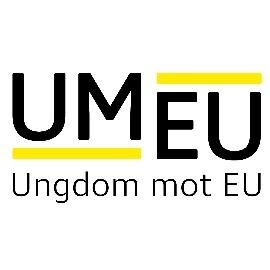 Innkalling til medlemsmøte i Stavanger Ungdom mot EUSted: Sølvberget bibliotek og kulturhus, Sølvberggata 2 
Dato: 10.11.2020
Tidspunkt: 18:30Saksliste:Innledning: EUs klimapolitikk og konsekvensene den har for Norge, ved Ole. Politisk oppdatering Bestemme hovedsatsninger i skoleringspakken Valg av delegater til landsmøteEventuelt Møtekritikk Vennlig hilsen,Guro, leder